Colegio santa María de Maipú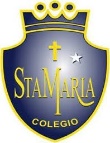 Departamento de artes, tecnología y música.Correo: juan.leuthner@colegiosantamariademaipu.clCanal de YouTube: Departamento de Artes SMM.   Nivel: 6° básico   Link de la clase: https://youtu.be/5lg4gl9YOaEGuía de N°14  Ed. musical6° Básico.MÚSICA FOLKLÓRICA CHILENA CENTRALNombre_______________________________________ Curso: _______ Fecha: _______Recordemos “MÚSICA FOLKLÓRICA CHILENA”Completa la siguiente frase con los que aprendiste en la guía anterior:La palabra Folklore fue creada por___________________, esta palabra surgió en una ________ enviada la revista_________en Londres, está palabra designaba el estudio de las manifestaciones____________de creación __________ del pueblo inglés. La palabra _________fue reconocida oficialmente el año ________. Etimológicamente la palabra folclore está compuesto por dos palabras________ que significa pueblo o gente y LORE que significa ______________En síntesis: II Las principales características de la Música Tradicional y/o folklórica son:1.- Es por lo General Anónimo: Es decir, la mayor parte de esta música no tiene autor conocido.2.- Es funcional. Porque cumple una función social y utilitaria en la comunidad, como, por ejemplo: la celebración de hitos importantes en la vida del hombre, ceremonias de nacimiento, nupciales, funerarias ( rin del angelito) y otras.3.- Es patrimonio colectivo de un pueblo. Porque es un bien común, que es la parte de toda una comunidad local y regional, por lo tanto no tiene un dueño en particular, ya que esta pertenece al pueblo en su conjunto.4.-se transmite por vía oral. Esta forma de transmisión, se debe a la ausencia de registros escritos de la música tradicional.5.- Es perdurable y está evolucionando continuamente. Es decir, que la música tradicional no es estática, ya que, al ser transmitida de una generación a otra, sufre algunas transformaciones a medida que se va recreando.6.- Es típica de un país o región. Porque representa la manera de expresarse de un pueblo o comunidad.FOLKLORE NACIONAL EN LA ZONA CENTRAL.La zona central es la más poblada del país y en la cual se conserva con mayor fuerza, las costumbres, usos y tradiciones de la madre patria. Las favorables condiciones climáticas y geográficas, que ofrece esta región para el desarrollo de la agricultura y la ganadería decidieron a los españoles tomarlo como el principal lugar de colonización del país. La música en la zona central es el resultado de la fusión que se produjo entre la música proveniente del viejo mundo con aquella generada en el suelo chileno, dando como resultado el surgimiento de la música criolla, expresión musical que tiene sus más típicos exponentes en huaso y el campesino.Las características más sobresalientes de esta música son1.- la marcada influencia española en los cantos y bailes.2.- empleo de los modos y escalas mayores y menores.3.-los ritmos agiles en las danzas y canciones, con predominio del compás de 6/8.4.-El uso preferente del acompañamiento de instrumentos cordófonos, notando ausencia de los instrumentos aerófonos.Danzas y Canciones de la zona centro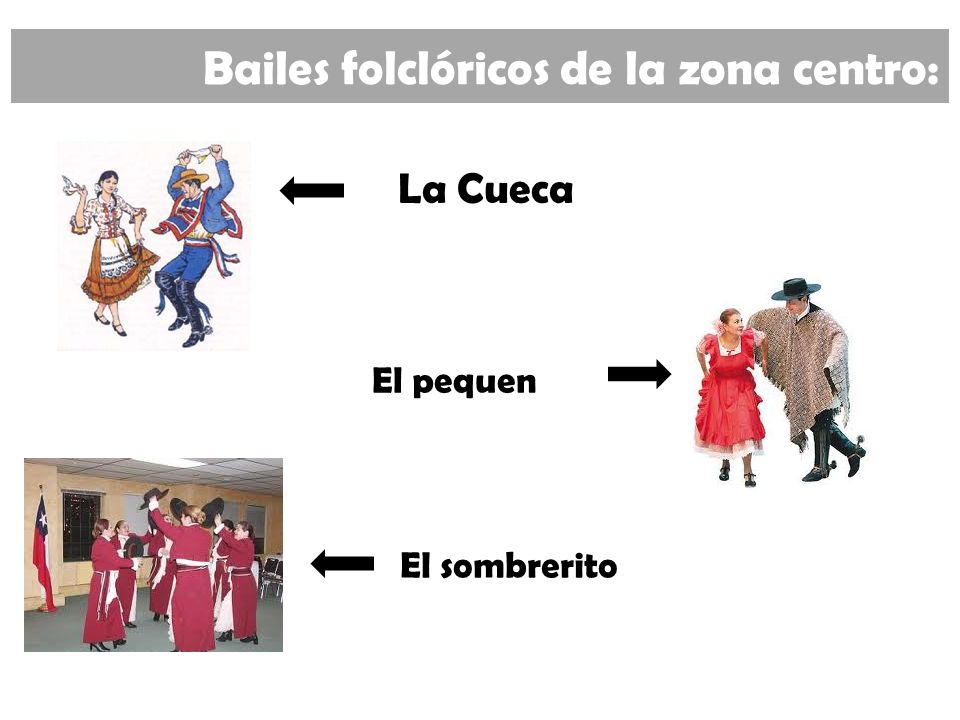 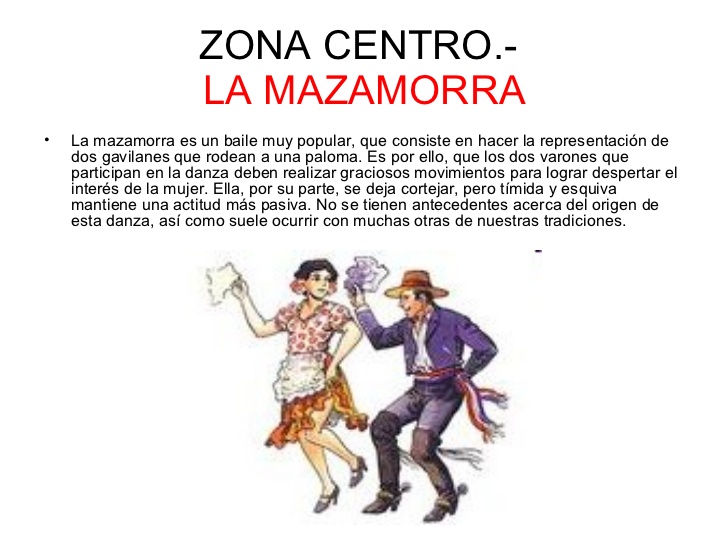  Palomo desmemoriado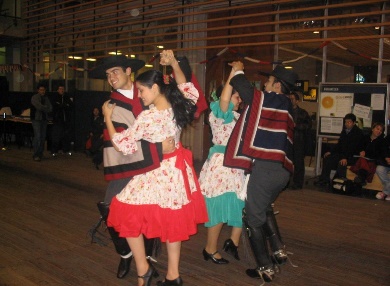                    Rolando Alárcon.                           (Polca, recogida en Elqui)                             Palomo desmemoriado,                          recorre tu pensamientoy verás que soy la misma  que tú amabas en un tiempo.Cuando te miro sientomi corazón palpitar.Es verdad, palomo mío,yo no sé lo que me da.Quién lo hubiera desamadocuando a volar empezó;en otros brazos ajenosno quisiera verlo yo.Ya se fue mi palomitoa tierras donde él nacióqué mares habrán por medioque no pueda cruzar yoLINK DE LA CLASE: https://youtu.be/5lg4gl9YOaE